Alkanes FAQ 72011 HCI P1 Q20 Prelim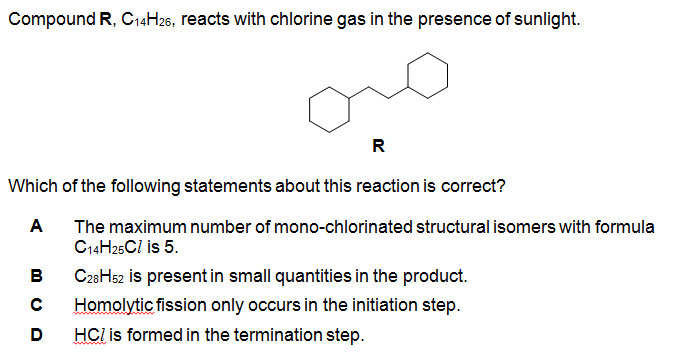 Solution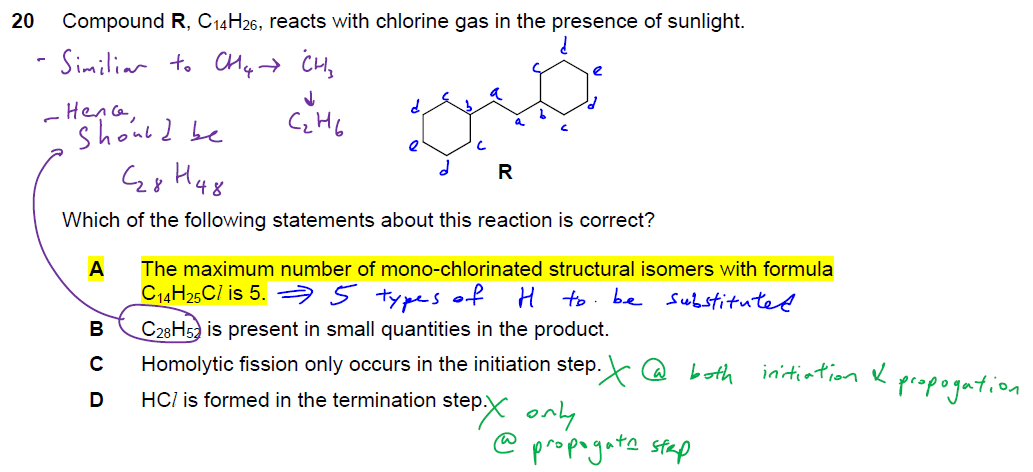 